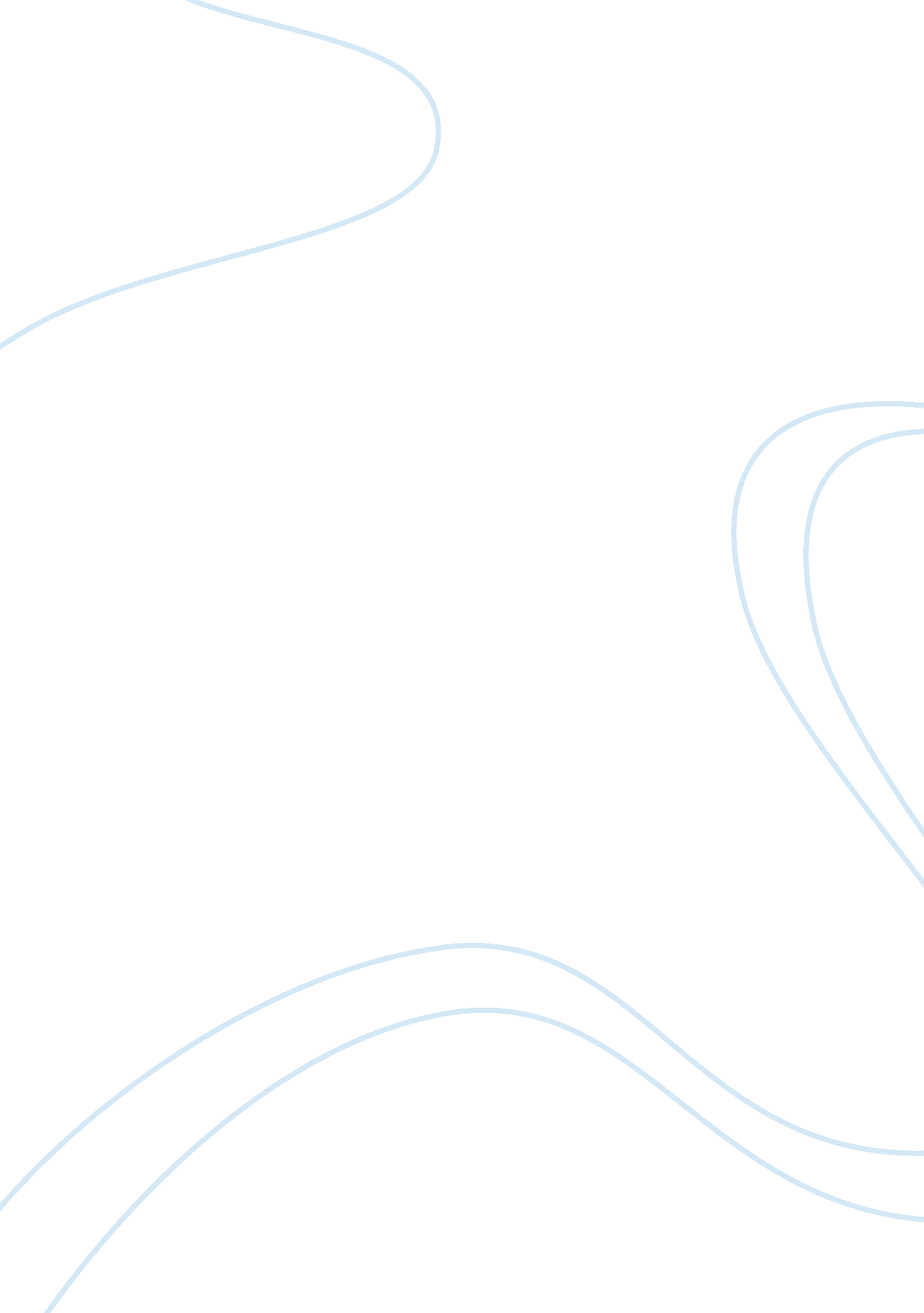 Self assessment essay sampleTechnology, Development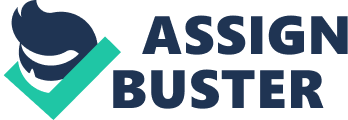 1. To assess the performance of students, I would like to develop a portfolio for all my students. Portfolios will consist of various activities which students can use to evaluate their performance. In the portfolio a detailed goal sheet, fortnightly interview with teacher and group discussion with peers, monthly presentation on the past learning’s and scorecards will be used. 
Goal sheet is an effective way on which student can measure their performance against the goal they have established. Goal sheet will be created with joint effort of teacher and student. While creating goal sheet, emphasis will not only be given to academic goals but also to those goals that will help in developing overall personality and leadership style in student. Student can also insert the goals related with his area of interest. Goal sheet is an effective way to measure the performance against the goals. 
Interview with teacher will help student in identifying his performance on various in areas. Student gets an opportunity to discuss his opinion on the teaching methodology, his understanding and likeness about those topics. A dialog with teacher provides an open platform to both teacher as well as student to talk about each others strengths and weakness and also alternatives to overcome with weaknesses. During the peer’s discussion, students can discuss the topics they have learned and analyze their learning on those topics. 
Classroom presentation will be an effective way to measure communication skills, leadership quality and classroom learning of the students. Teacher can also give his remark on the presentation to help student in analyzing his performance. Score card based on the class room tests occur at regular interval is another indicator of student performance. Student may assess his performance on different subject based on the rating or marks he obtained in those subjects. 
Merits and Demerits – portfolio could be very useful in not only assessing the academic performance but overall personality and related aspects like communication skills, leadership quality, presentation skills etc. it focus on student interest and tasks he can perform rather than tasks which he can not perform. It provides assessment of complete processes and end product. It is important to develop the effectively by involving student and teacher both. The tool may not yield desired result if developed by either teacher or student. The tools need to be developed separately for all students hence required lot of time. 
2. Teacher self assessment helps in improving the quality of assignments, notes and overall teaching methodology. For teacher self assessment can be done by evaluating his own performance in terms of achievements teachers made. Teacher can set some tangible goals for himself like completion of course in the required time, marks obtained by his students and rating given by students. For knowledge enhancement some target of reading books can be set. As a teacher I will also establish a check list for myself in which will write all tangible goals with a set timeline. I will establish a monthly performance measurement matrix with the help of check list. I will rate my performance based on the goals and actual achievement. Score will be allocated based on the percentage achievement of goals. For example if I have completed only 60 percent of the course in the mentioned time, I will give myself only 60% marks. The same way all the goals will be measured on monthly basis. 
Merits and Demerits – this tool will help in improving the performance and also in increasing the quality of assignments. This tool will bridge the gap between actual performances and desired. This tool will motivate teacher and increase his confidence and knowledge base. With increased knowledge teacher can keep himself updated with latest development in his field and technologies getting introduced in teaching. It is very important to set tangible goal otherwise evaluation could be biased. Proper monitoring of the tool is required because of its time bound nature. If proper monitoring of the tool is not conducted, in that case it will not produce correct results. All the formulas in the toll need to be insert correctly otherwise the whole purpose will be defeated. 
Feedback Mechanism – to assess the performance teachers take the feedback from the student. feedback can be done in both formal and informal manner. In informal manner while discussion with student teacher can ask questions related to his performance. In informal manner it is difficult to get accurate feedback because of low sample size and biasness. It may be possible that students may give an honest feedback during discussion. In formal manner all the student provided with feedback form having questions on all the desired parameters. Students need to rate the performance of teacher on those parameters on the scale of 1 to 5 (1 stands for poor and 5 stands for excellent). Students are not required to mention their name on the feedback form to prevent the bias opinion. All the forms analyzed together in order to access the average rating on all parameters. References Airasian, Peter W. and Arlen R. Gullickson, 1997. Teacher Self-Evaluation Tool Kit. Thousand Oaks, CA: Corwin Press. 
Foster, G., 1996. Student self-assessment. Ontario, Canada: Pembroke Publishers Limited. 
nclrc, n. d. NCLRC The Essentials of Language Teaching. [Online] Available at: http://www. nclrc. org/essentials/assessing/peereval. htm [Accessed 7 January 2012]. 